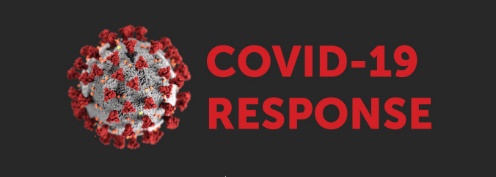 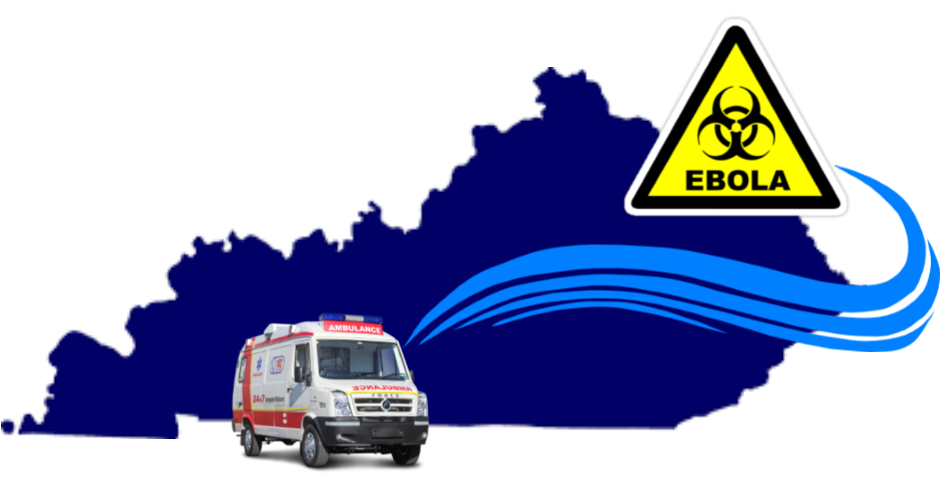 BluegrassNov. 20AFTER ACTION REPORT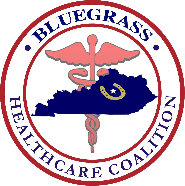 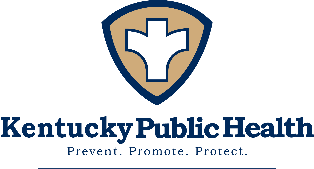 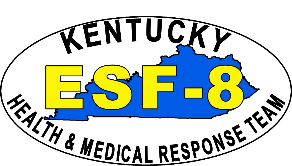 This report is intended for exclusive use of exercise planners, exercise participants, observing agencies and associated ESF-8 stakeholders.  Exercise information required for preparedness reporting and trend analysis is included.  Report recipients are encouraged to contact listed point of contacts for further information and dissemination of report contents. THIS PAGE IS INTENTIONALLY BLANKExecutive Summary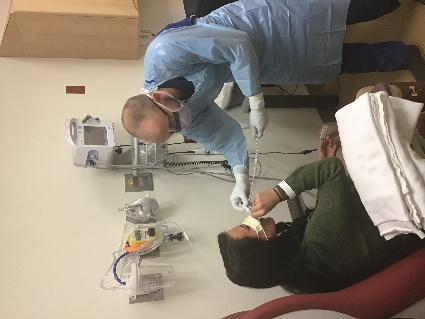 Purpose Objectives 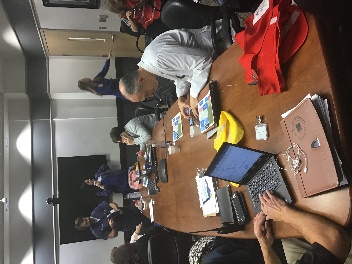 Major Strengths 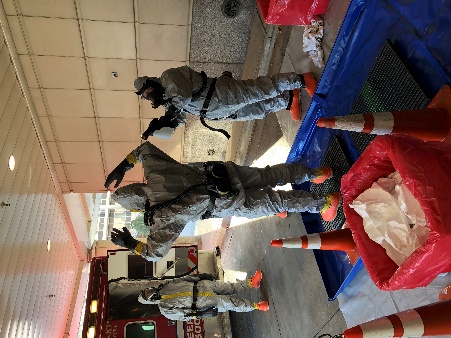 Primary Areas for Improvement 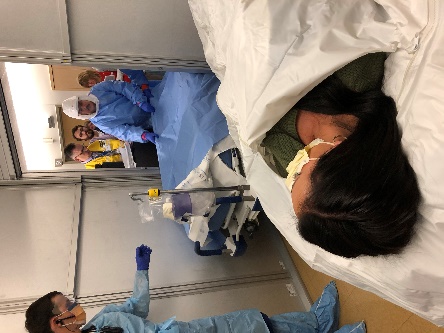 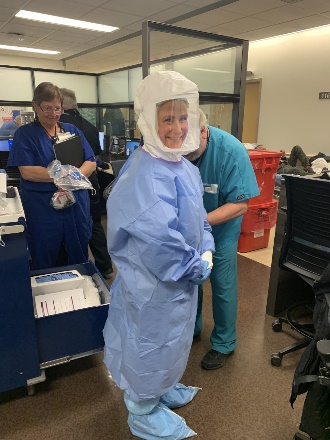 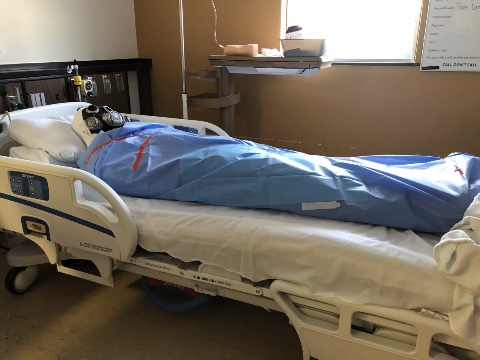 Conclusion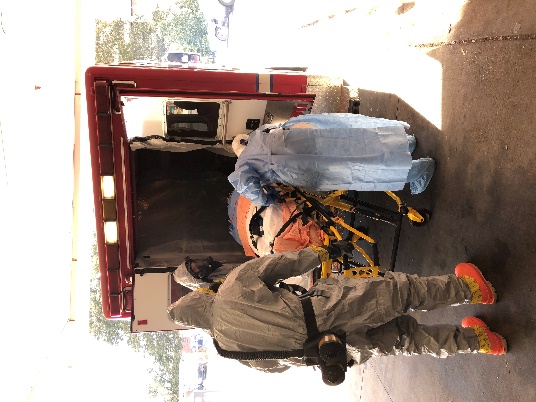 Exercise OverviewAnalysis of Core CapabilitiesAligning exercise objectives and core capabilities provides a consistent taxonomy for evaluation that transcends individual exercises to support preparedness reporting and trend analysis. Table 1 includes the exercise objectives, aligned core capabilities, and performance ratings for each core capability as observed during the exercise and determined by the evaluation team.Table 1. Summary of Core Capability PerformanceRatings Definitions:Performed without Challenges (P): The targets and critical tasks associated with the core capability were completed in a manner that achieved the objective(s) and did not negatively impact the performance of other activities. Performance of this activity did not contribute to additional health and/or safety risks for the public or for emergency workers, and it was conducted in accordance with applicable plans, policies, procedures, regulations, and laws.Performed with Some Challenges (S): The targets and critical tasks associated with the core capability were completed in a manner that achieved the objective(s) and did not negatively impact the performance of other activities. Performance of this activity did not contribute to additional health and/or safety risks for the public or for emergency workers, and it was conducted in accordance with applicable plans, policies, procedures, regulations, and laws. However, opportunities to enhance effectiveness and/or efficiency were identified.Performed with Major Challenges (M): The targets and critical tasks associated with the core capability were completed in a manner that achieved the objective(s), but some or all of the following were observed: demonstrated performance had a negative impact on the performance of other activities; contributed to additional health and/or safety risks for the public or for emergency workers; and/or was not conducted in accordance with applicable plans, policies, procedures, regulations, and laws.Unable to be Performed (U): The targets and critical tasks associated with the core capability were not performed in a manner that achieved the objective(s).The following sections provide an overview of the performance related to each exercise objective and associated core capability, highlighting strengths and areas for improvement.Objective 1 - Core Capability - Health and Medical Response CoordinationStrengths capability level can be attributed to the following strengths:Strength 1: Strength 2: Strength 3: Areas for ImprovementThe following areas require improvement to achieve the full capability level:Area for Improvement 1: Reference: Analysis: Objective 2 - Core Capability - Health and Medical Response CoordinationStrengthsThe full capability level can be attributed to the following strengths:Strength 1: Strength 2: Strength 3: Areas for ImprovementObjective 3 - Core Capability - Medical Surge StrengthsThe partial capability level can be attributed to the following strengths:Strength 1: Strength 2: Strength 3: Areas for ImprovementArea for Improvement : Reference: Analysis: .Improvement Plan**This IP has been developed specifically for all exercise players as a result of conducted on Nov. 3th,  20.Appendix B: Exercise ParticipantsExercise NameBluegrassExercise DatesNov. ScopeThis exercise is a   Mission Area(s)Protection and Response Core CapabilitiesObjectivesThreat or HazardBiologicalScenarioSponsorParticipating OrganizationsPoint of ContactExercise ObjectiveCore Capability1 Health and Medical Response Coordination2 Health and Medical Response Coordination3 .Medical SurgeCore CapabilityIssue/Area for ImprovementCorrective ActionCapability ElementPrimary Responsible OrganizationOrganization POCStart DateCompletion DateHealth and Medical Response Coordinatio1. 06/30/2Participating OrganizationsStateKentucky Department for Public HealthLocalLexingtonDCI - RichmondLincoln County Health Dept